Муниципальное автономное дошкольное образовательное учреждениеГородского округа «город Ирбит» Свердловской области «Детский сад №23» Выполнила: Воспитатель: Бархатова Е.Д.Новый год, новый год, ёлка, шарики, хлопушка…25 декабря у самых маленьких малышей детского сада «Верные друзья» прошел Новогодний утренник.Зайчики и снежинки очутились в новогодней сказке. В которой к ним в гости на ёлку пришла Снегурочка, Зайчик и Лисичка. Снегурочка танцевала со снежинками танец с мишурой. Зайчик с зайчатами танцевали под песню «Разбежались зайки», а лисичке ребята помогали согреться и играли с ней в снежки.Новогодний утренник прошел весело, сказочно. Ребята получили долгожданные подарки и эмоции.Мы поздравляем всех с Новым Годом, желаем радости, здоровья, благополучия!!!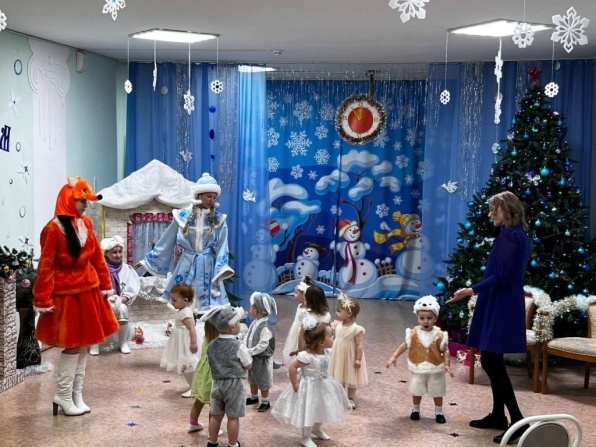 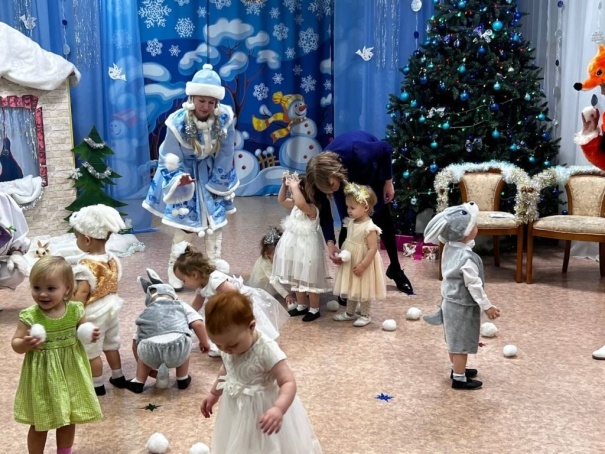 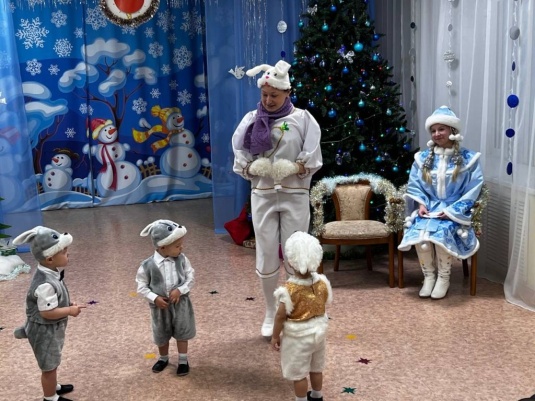 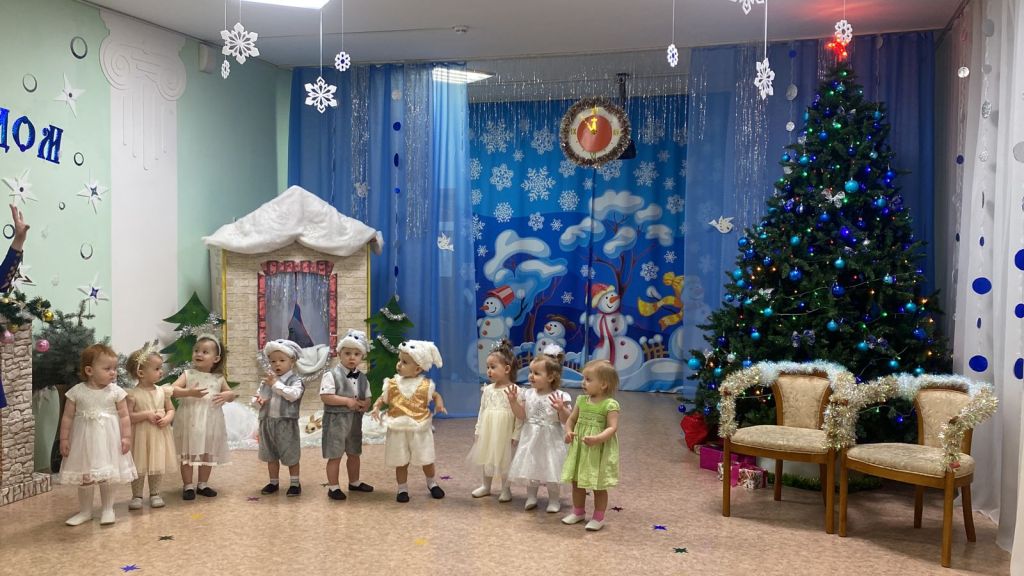 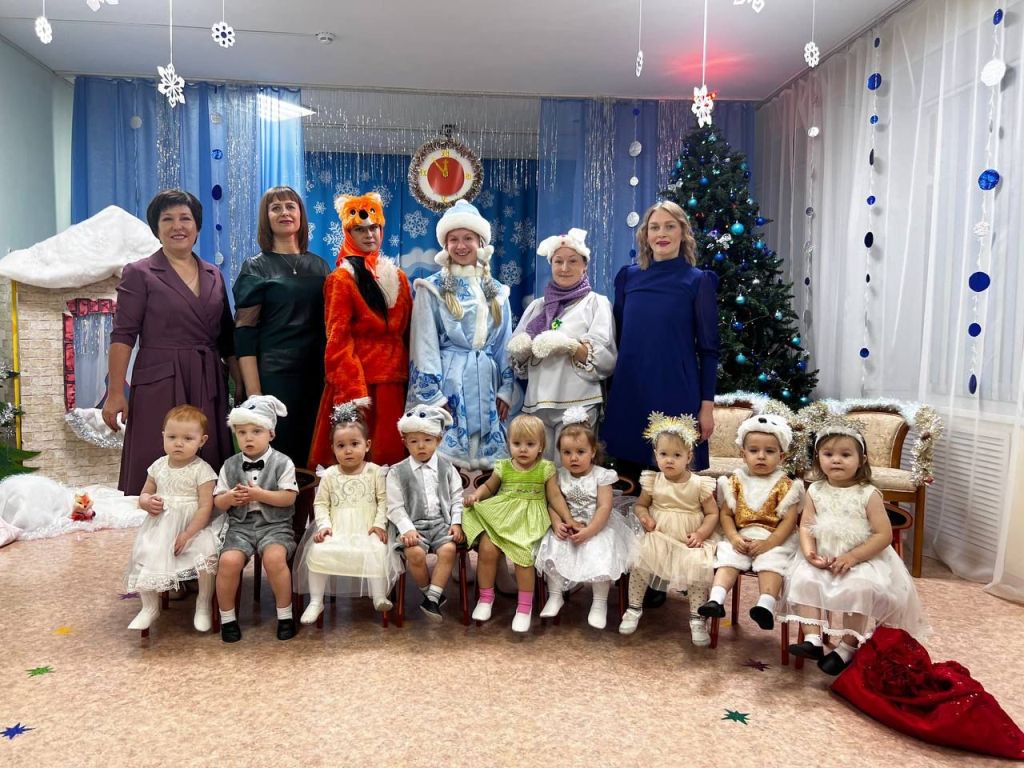 